Sugestão de correção e cotações da Ficha de Avaliação 3Grupo IIGrupo IGrupo IGrupo IQuestãoProposta de resoluçãoCotação1(B)Assim, o gráfico de  tem no máximo dois pontos de inflexão.Portanto, o gráfico de  tem dois pontos de inflexão.82(D)Toda a função polinomial de grau ímpar tem pelo menos um zero.83(C)Seja  a função de domínio  definida por: . Seja  a função afim cujo gráfico é uma reta decrescente: , com .Seja . Seja  a função derivada da função :Sejam e , respetivamente, o declive e a ordenada na origem desta reta:  e .Logo, .84(C)Seja  uma função limitada de domínio  tal que  .Como  é uma função limitada e, tem-se que:.Logo,85(D)Qualquer uma das hipóteses para definir a função  é uma função contínua em .Para se garantir a existência de pelo menos um zero no intervalo , basta verificar-se .Logo, .Logo, .Logo, .Logo, .8QuestãoProposta de resoluçãoCotação Cotação 1.1 é contínua em  por se tratar de uma função racional cujo denominador não se anula neste intervalo. é contínua em  por se tratar de uma função afim. é contínua em  por se tratar do quociente de duas funções contínuas em : o numerador é uma função afim e o denominador é a diferença entre a função raiz quadrada e uma função constante, não se anulando neste intervalo.Estudemos a continuidade em .Portanto,  não é contínua em .Estudemos a continuidade em .Portanto,  é contínua em .Logo,  é contínua em 151.2Assíntotas verticaisComo  é contínua em  e, a reta de equação  é a única assíntota vertical ao gráfico de .Assíntota não vertical quando :Logo, a reta de equação  é a assíntota horizontal ao gráfico de  quando .Assíntota não vertical quando :Logo, não existe assíntota não vertical ao gráfico de  quando .15551.3Consideremos a função  definida por   é contínua em , uma vez que é a diferença entre a função  contínua em  e uma função quadrática (contínua em ).Logo, pelo corolário do Teorema de Bolzano, , ou seja, a equação  tem pelo menos uma solução em .15551.4Usando a janela de visualização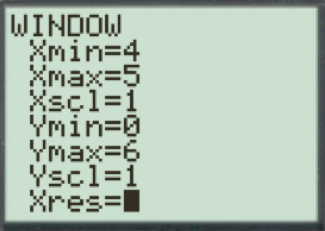 observa-se o gráfico: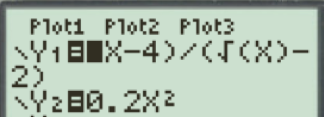 Determinemos as coordenadas do ponto de interseção dos dois gráficos: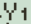 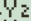 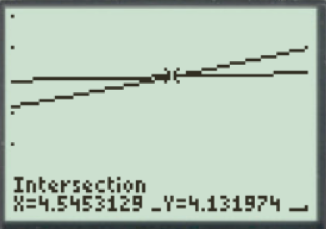 A solução da equação, arredondada às centésimas, da equação   no intervalo  é .102Consideremos a função .Como  é contínua em  e  é contínua em ,  é contínua em  por se tratar da diferença de duas funções contínuas.Logo, .Como ,  e, portanto, .Assim, pelo Corolário do Teorema de Bolzano, , ou seja, . 15153.1Logo, não existe .15603.2O declive da reta tangente ao gráfico de  no ponto de abcissa  é dado por .Assim, a equação da reta tangente ao gráfico de  no ponto de abcissa  é dada por .Como , tem-se .Logo, a equação da reta tangente ao gráfico de  no ponto de abcissa  é dada por .15603.3 é crescente em  e em . é decrescente em e em.Os pontos de abcissas  e  são pontos de extremos relativos: para  e   tem mínimos relativos e para   tem um máximo relativo.15603.415154A aceleração do ponto no instante  é dada por .Comoa aceleração do ponto no instante  é de10105O triângulo  é retângulo em , uma vez que está inscrito numa semicircunferência. Logo,Assim, a área do triângulo é dada porDeterminemos e os seus zerosPortanto, a área do triângulo é máxima para  eou seja, o triângulo de área máxima é isósceles e tem perímetro igual a2020